ВИКОНАВЧИЙ КОМІТЕТ НІКОПОЛЬСЬКОЇ МІСЬКОЇ РАДИД н і п р о п е т р о в с ь к а   о б л а с т ь	Р І Ш Е Н Н Я 	11.03.2020                                    м.Нікополь                                 № 217Про втрату чинності рішень виконавчого комітету Нікопольської міської радивід 23.07.2008 № 639, від 22.12.2014 № 947  	У зв’язку із прийняттям Нікопольською міською радою рішення від 28.02.2020 № 77-60/VII, яким Товариство з додатковою відповідальністю «Дніпрокомунтранс» визначено виконавцем надання послуг з поводження з відходами, що утворилися на території міста Нікополя, керуючись статтею 59 Закону України «Про місцеве самоврядування в Україні», виконавчий комітет Нікопольської міської ради ВИРІШИВ:1. Визначити таким, що втратило чинність, рішення виконавчого комітету Нікопольської міської ради від 23.07.2008 № 639 «Про надання дозволу           ПП Борщеговському Є.Г. на розміщення спецконтейнерів на території дислокації КП «ЖЕК 1-10, ЖКГ».2. Визначити такими, що втратили чинність, пункти 1,3,4 рішення виконавчого комітету Нікопольської міської ради від 22.12.2014 № 947 «Про визначення виконавця послуг з вивезення побутових відходів в м. Нікополі ТОВ «КУБ ЛДФ». 3. Координацію дій щодо виконання цього рішення покласти на начальника управління благоустрою, інфраструктури та комунального господарства Нікопольської міської ради Зінченко В.О., контроль – на заступника міського голови відповідно до розподілу функціональних повноважень.Міський голова								А.П. Фісак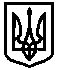 